A Savior has been born to you. He is Christ the Lord!Tuesday, December 24th5:00PM — Festival Worship Service 7:00PM — Candlelight Lessons & Carols Service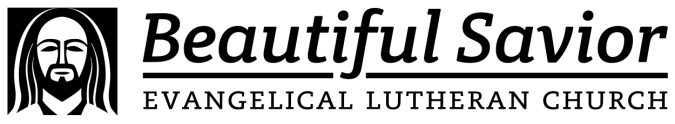 720 Old Trolley Road    SummervilleGo to www.ourbeautifulsavior.com for more information.